Incorporation of Hammermen of Glasgow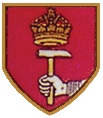 Clerks to the IncorporationNamesYear of OfficeW. Fleming.1616Hew Blair.1619Adame Scot.1623Gilbert Marschell.1630Johne Andersone.1641Alexander Wilsone.1653Robert Fynnisone.1662Adam Wilsone.1679Thomas Falconer1687Adam Wilsone.1688 James Braidwood.1626. 26th Jan.William Yair.1655 19th Feb.William Selkrig.1659 6th MayJohn Johns.1668 17th Dec.James Ramsay.1683 9th Mar.George Noble.1686 12th Mar.Thomas Orr,  When Minute book 1 ends1698 to 1733Minute Book lost.1733 to 1775Matthew Gilmour, - continued Clerk1775 29th Sept.William Lindsav.1797 14th AprilHugh Moncrief,  partner of the late William Lindsay, and afterwards of the firm of Moncrieff, Paterson, Forbes & Barr.1825 16th Dec.Adam Paterson, LL.D.1868 6th April A. Craig Paterson, LL.B.1881 29th JulyHugh Moncrieff, B.L.1900 26th April